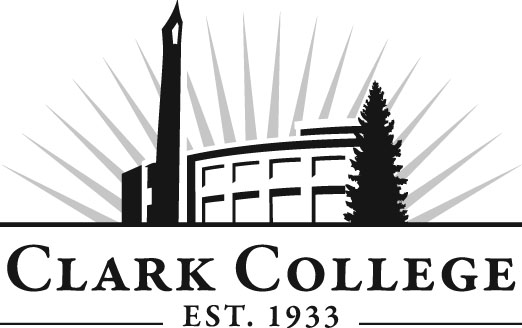 HiTECC Advisory CommitteeMeeting AgendaDate: Wednesday, April 8, 2015Time: 8:00 a.m.Meeting Location:  Joan Stout Hall, Room 112Agenda ItemExpected OutcomeTimeCall Meeting to Order – Committee ChairN/AWelcome and Introductions – Committee ChairNew members/guests introduced5 min.Approval of Minutes from Last Meeting – ChairMarch 12, 2015Corrections indicated and/or approval of minutes as written.5 min.Office of Instruction Updates- Advisory Committee Business-Cathy SherickAdvisory Breakfast recapFall TrainingClark College Strategic Plan10 min. Program Status-CTE Dean Genevieve HowardStart date update15 min.Work Plan-Committee Chair and Mike Godson2015-2016 Work PlanImplement strategies as outlined in work plan.  If necessary, identify work groups.10 min.Old Business-Follow-up- Committee Chair5 min.New BusinessStudent recruitment, tour activities, high school visits-Jason CroneNew business items are addressed by the committee.15 min.Summary of follow-up action items – Committee ChairSummary of follow-up actions communicated to the committee.5 min.Establish next meeting date and adjournment  – Committee ChairMeeting date established.5 min.